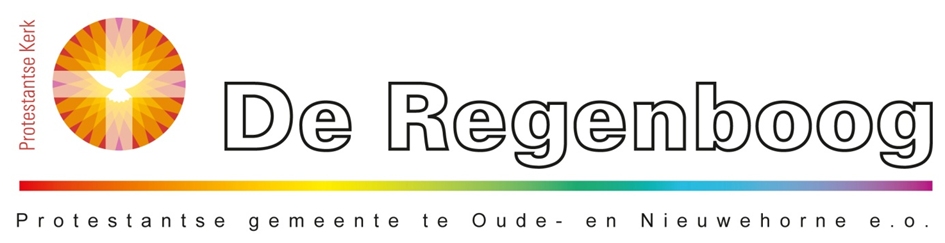 Aan de Kerkenraad van de Protestantse Gemeente te Oude- en Nieuwehorne e.o.P.a. de heer J.Andringa (ledenadministratie)Schoterlandseweg 188413 NA  OudehorneGeachte Kerkenraad,Ik wil mijzelf laten uitschrijven uit het kerkelijk register van de  Protestantse Gemeente te Oude- en Nieuwehorne e.o. Hieronder treft u mijn persoonlijke gegevens aan.*Ik vertrouw erop dat de uitschrijving hiermee is afgehandeldNaam:……………………………………………....................................................................Straat en huisnummer:………………………………………………………………..…….Postcode: …………….Plaats:………………………………………………………………………………………….Handtekening:				…………………………………				Plaats:							Datum:…………………………………			………………........................................* Graag per lid op hetzelfde adres een apart formulier invullen.